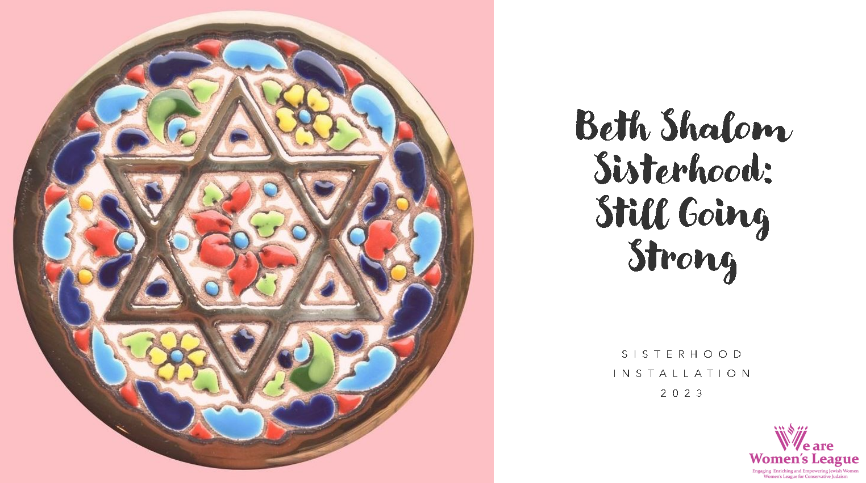 You’re invited to the Beth Shalom Sisterhood InstallationTuesday, May 9th at 5:00PMCongregation Beth Shalom14200 Lamar Ave, Overland Park, KS  66223Please join us for dinner and Israeli dancing as we celebrate Lag B’Omer and celebrate the installation of our incoming Beth Shalom Sisterhood Board of Directors and honor our outgoing Board.  All guests including spouses are welcome!  The cost is $20 for everyone.  Please RSVP by April 25th to Janna Rosenthal, 3193 W. 132nd Place, Leawood, KS  66209Your check is your reservation.  Please include the bottom portion also.Please contact Milisa Flekier at 913-568-2559 with any questions.NAME:  						GUESTS:VEGETERIAN OPTION:    			GLUTEN FREE OPTION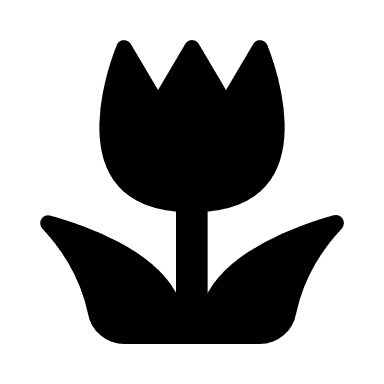 Incoming Slate of Officers and Board of DirectorsPresident: Jill GoldsteinCommunity Service VPs: Elaine Friedman, Susan Krigel & Naomi SilvermanEducation: Leah Haller Membership VPs: Rita Brown and Deborah RosenbergProgram VPs: Danielle Antes and Cathy NewmanTreasurer: Kim MatsilFinancial/Retention Secretaries: Sally Gordon and Beverly Levine Recording Secretary: Nancy ReichmanHistorian: Dini FreedGift Shop Coordinator: Connie SimonTorah Fund Campaign Chairs: Berenice Haberman and Milisa FlekierTorah Fund Luncheon Chairs: Sally Gordon and Stephanie KavanaughPublicity: Shira WajcmanNominating Chairs: Dini Freed and Shira Wajcman Financial Advisor: Berenice HabermanLong Range Planning Chair: Dini FreedParliamentarians: Dini Freed and Shira WajcmanThree Year Board (2023-2026):Francine Farkas, Lynne Feinberg, Amy Schultz, Rita Shapiro, Suzanne LangeTwo Year Board (2023-2025):Mari Anne Birnbaum, Lynda Hirsekorn, Donna Katz, Carol YarmoOne Year Board (2023-2024):Phyllis Abrams, Wendy Malyn, Joyce Shapiro, Connie Simon